附件2： 罗湖区莲塘街道办事处处理政府信息公开申请流程图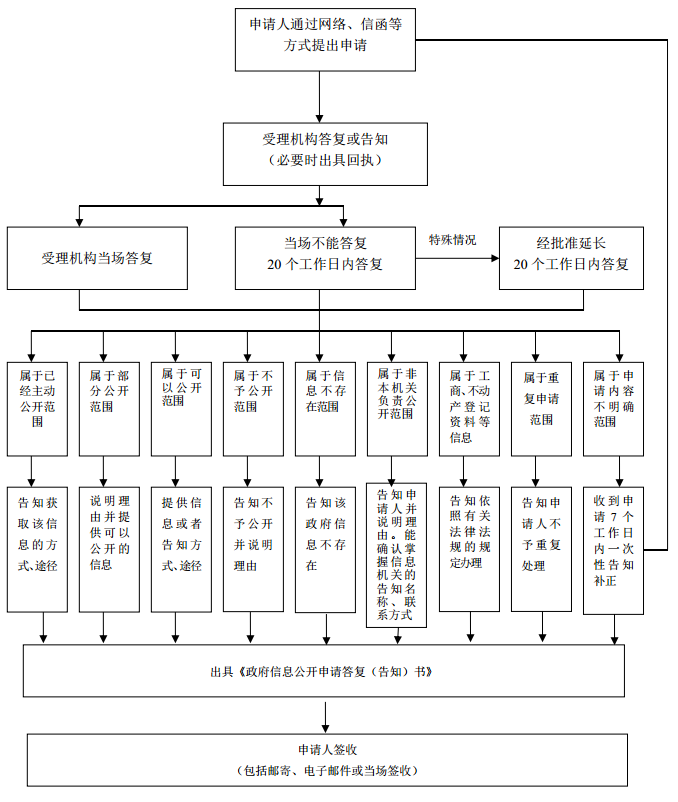 